Sayın Katılımcı,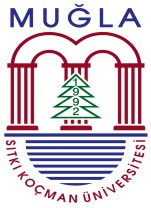 Bu araştırma, bölümümüzde kalite güvencesine sahip, çağdaş bir eğitimin verilebilmesi ve eğitim alt yapısının geliştirilmesine yönelik çalışmaların bir parçasını oluşturmaktadır. Bu anketle bölümümüzde sunulan eğitim ve etkinliklerin kalitesinin sürekli olarak iyileştirilmesi hedeflenmektedir. Lütfen, aşağıdaki anketi doldurarak ilgili kişiye ulaştırınız. Katkılarınız için çok teşekkür ederiz.DEKANLIKMUĞLA SITKI KOÇMAN ÜNİVERSİTESİ SU ÜRÜNLERİ FAKÜLTESİSU ÜRÜNLERİ MÜHENDİSLİĞİ BÖLÜMÜTOPLANTI /ETKİNLİK DEĞERLENDİRME FORMUMUĞLA SITKI KOÇMAN ÜNİVERSİTESİ SU ÜRÜNLERİ FAKÜLTESİSU ÜRÜNLERİ MÜHENDİSLİĞİ BÖLÜMÜTOPLANTI /ETKİNLİK DEĞERLENDİRME FORMUMUĞLA SITKI KOÇMAN ÜNİVERSİTESİ SU ÜRÜNLERİ FAKÜLTESİSU ÜRÜNLERİ MÜHENDİSLİĞİ BÖLÜMÜTOPLANTI /ETKİNLİK DEĞERLENDİRME FORMUMUĞLA SITKI KOÇMAN ÜNİVERSİTESİ SU ÜRÜNLERİ FAKÜLTESİSU ÜRÜNLERİ MÜHENDİSLİĞİ BÖLÜMÜTOPLANTI /ETKİNLİK DEĞERLENDİRME FORMUBELGE NO: ANK14FORM NO: .....................SAYFA SAYISI: 1YAYIM TARİHİ: 16/ 05 /2022